Министерство образования и науки Калужской областиГосударственное бюджетное профессиональное образовательное учреждение  Калужской области«Тарусский многопрофильный техникум»	РАБОЧАЯ ПРОГРАММА ПРОИЗВОДСТВЕННОЙ ПРАКТИКИ ПРОФЕССИОНАЛЬНОГО МОДУЛЯ «ПМ.02 Предоставление гостиничных услуг».ПО СПЕЦИАЛЬНОСТИ43.02.16 Туризм и гостеприимствоТаруса2023 г.Программа производственной  практики ПМ.02. «Предоставление гостиничных услуг»  разработана на основе Федерального государственного образовательного стандарта среднего профессионального образования (далее – ФГОС СПО) по 43.02.16 Туризм и гостеприимство (приказ Министерства образования и науки РФ от 12.12.2022 г. №1100); примерной программы разработанной Федеральным учебно-методическим объединением  в системе среднего профессионального образования по укрупнённой группе профессий, специальностей 43.00.00 Сервис и туризмОрганизация-разработчик: ГБПОУ КО «ТМТ» Разработчик: методист Петрова Л.И. I ПАСПОРТ рабочей программы производственной практики, реализующей практическую подготовку обучающихсяРабочая программа производственной практики, в форме практической подготовки про- фессионального модуля является частью ОПОП в соответствии с ФГОС СПО по специальности43.02.16  Туризм и гостеприимство в части освоения основного вида профессиональной деятельности (ВПД) и соответствующих профессиональных компетенций (ПК)1.1 Цель практикиКомплексное освоение обучающимися основных видов профессиональной деятельности по специальности 43.02.16 Туризм и гостеприимство  общих и профессиональных компетенций, приобретение практического опыта.. Задачи практикисовершенствование и закрепление знаний, полученных в процессе теоретического обу-формирование профессиональных компетенций через применение теоретических зна-приобретение профессиональных навыков, необходимых для работы в сфере туризма и гостеприимства- обеспечение непрерывности и последовательности овладения обучающимися профессиональной деятельностью, формами и методами работы.Место практики в структуре ОПОППроизводственная практика является обязательным разделом основной образовательной программы по направлению 43.02.16 Туризм и гостеприимства, осуществляется после изучения каждого междисциплинарного курса профессиональных модулей: «ПМ.02 Предоставление гостиничных услуг» и представляет собой виды           учебных занятий непосредственно ориентированных на профессионально-практическую подготовку обучающихсяДля полного усвоения курса производственной практики необходимы знания, умения и навыки, формируемые дисциплинами общепрофессионального цикла:  ОП.03 Правовое и документационное обеспечение в туризме и гостеприимстве, ОП.04 Экономика и бухгалтерский учет туризма и гостеприимства,  ОП 02Предпринимательская деятельность в сфере туризма и гостиприимства,  ОП 1 Сервисная деятельность в туризме и гостеприимствеФормы проведения практикиПроизводственная практика проводится в профильных организацияхМесто и время проведения практикиПроизводственная практика осуществляется в соответствии с графиком учебного процес- са и учебным планом специальности 43.02.16 Туризм и гостеприимствоII. РЕЗУЛЬТАТЫ ОСВОЕНИЯ УЧЕБНОЙ ПРАКТИКИВ результате освоения основной профессиональной образовательной про граммы, в структуру которой включена и производственная практика, у обучающихся должны быть сформированы ОК, ПК, соответствующие видам профессиональной деятельности: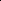 1.1.3. В результате освоения профессионального модуля обучающийся должен:«ПМ 02  Предоставление гостиничных услуг».УСЛОВИЯ РЕАЛИЗАЦИИ ПРОИЗВОДСТВЕННОЙ ПРАКТИКИ, В ФОРМЕ ПРАКТИЧЕСКОЙ ПОДГОТОВКИ4.1.Требования к минимальному материально-техническому обеспечению производ- ственной практики ПП. 02 Предоставление гостиничных услугПроизводственная практика Управление текущей деятельностью департаментов гостиничного комплекса в форме практической подготовки реализуется в организациях, обеспечивающих деятельность обучающихся в профессиональной области гостиничного дела. Материально- техническим обеспечением является МТБ организации (предприятия)Основная литература:Основные источникиГридин, А.Д. Безопасность и охрана труда в сфере гостиничного об- служивания Текст: учеб. пособие для студ. учреждений сред. проф. образо- вания / А.Д. Гридин. - 2-е изд., стер. – М.: Издательский центр «Академия», 2016. – 224 с.Ёхина, М.А. Бронирование гостиничных услуг [Текст: учеб. пособие для студ. учреждений сред. проф. образования / М.А. Ёхина. - Издательский центр «Академия», 2017. – 240 с.Ёхина, М.А. Организация обслуживания в гостиницах Текст: учеб. пособие для студ. учреждений сред. проф. образования / М.А. Ёхина. - 4-е изд., стер. – М.: Издательский центр «Академия», 2014. – 208 с.Ёхина, М.А. Приём, размещение и выписка гостей Текст: учебник для студ. учреждений сред. проф. образования / М.А. Ёхина. – М.: Издатель- ский центр «Академия», 2015. – 304 с.Петрова Г.В. Правовое и документационное обеспечение профессио- нальной деятельности Текст: учеб. пособие для студ. учреждений сред. проф. образования / Г.В. Петрова–– М.: Издательский центр «Академия», 2017. – 320 с.Дополнительные источники:Павлова Н.В. Администратор гостиницы Текст: учеб. пособие для студ. учреждений сред. проф. образования / Н.В. Павлова –– М.: Издатель- ский центр «Академия», 2013. – 80 с.Романова В.А. Гостиничные комплексы. Организация и функциони- рование: Текст: учеб. пособие/ В.А. Романова, [и др.]––Изд.2-е. –Ростов н/Д: Издательский центр «Март»; Феникс, 2010.- 221с.Тимохина, Т.Л. Организация административно-хозяйственной служ- бы гостиницы Текст: учебное пособие. –М.: ИД «ФОРУМ»: ИНФРА-М, 2009. – 256 с.Тимохина, Т.Л. Организация приёма и обслуживания туристовТекст: учебное пособие. – 3-е изд., перераб. и доп. – М.: ИД «ФОРУМ»: ИНФРА-М, 2013. – 352 с.Нормативно-правовые документыГОСТ Р 53423-2009 Туристические услуги. Гостиницы и другие средства размещения. Термины и определения. – Введ. 2010–07–01. – М.: Стандартинформ, 2010ГОСТ Р 54603-2011 Услуги средств размещения. Общие требования к обслуживающему персоналу. – Введ. 2013–01–01. – М.: Стандартинформ, 2013ГОСТ Р 51185-2008 Туристские услуги. Средства размещения. Об- щие требования. – Введ. 2009–07–01. – М.: Стандартинформ, 2009ГОСТ Р 50646-2012 Услуги населению. Термины и определения. – Введ. 2014–01–01. – М.: Стандартинформ, 2009ГОСТ Р 50644-2009 Туристские услуги. Требования по обеспечению безопасности туристов. – Введ. 2010–07–01. – М.: Стандартинформ, 2010.Закон Российской Федерации «О защите прав потребителей». – М.: Проспект, 2012.Об утверждении Правил предоставления гостиничных услуг в Российской Федерации (с изменениями) постановление Правительства РФ от 25 апреля 1997 г. N 490 // режим доступа: справочно-правовая система Гарант.О миграционном учёте иностранных граждан и лиц без гражданства в Российской Федерации: федер. закон от 18.07.2006 №109 ФЗ. – М.: Ось-89, 2008.О персональных данных: федер. закон от 27.07.2006 №152 (в ред. от 25 июля 2011 №261-ФЗ) // Российская газета – федер. выпуск. – 2011. – № 5538.О правовом положении иностранных граждан в Российской Феде- рации: федер. закон от 25.07.2002 №115-ФЗ. – М.: Ось-89, 2011.Об утверждении порядка классификации объектов туристской индустрии, включающих гостиницы и иные средства размещения, горнолыжные трассы, пляжи: приказ Министерства спорта, туризма и молодёжной политики РФ от 25 января 2011 г. №35 // Бюллетень нормативных актов федеральных органов исполнительной власти. – 2011. – № 14Об утверждении системы классификации гостиниц и других средств размещения: приказ Федерального агентства по туризму от 21 июля 2005 г.№86 // Бюллетень нормативных актов федеральных органов исполни- тельной власти. – 2005. – № 38.Постановление Правительства РФ от 25 апреля 1997 г. N 490 Об утверждении Правил предоставления гостиничных услуг в Российской Феде- рации (с изменениями) // режим доступа: справочно-правовая система Га- рант.О порядке выезда из Российской Федерации и въезда в Российскую Федерацию [электронный ресурс]: федеральный закон от 15.08.1996 г (действующая редакция) N 114-ФЗ // режим доступа: справочно-правовая система Консультант Плюс.4.3. Общие требования к организации производственной практикиПроизводственная	практика, в форме практической подготовки реализуется в рамках модулей ОПОП по каждому из видов профессиональной деятельности, предусмотренны ФГОС по специальности. Практика направлена на формирование у студентов общих и профессиональных компетенций, приобретение практического опыта профессиональной деятельности по специальности.Производственная практика, в форме практической подготовки может проводиться как концентрированно (блоком), в несколько периодов, так, и рассредоточено, чередуясь с теоретическими занятиями, в рамках профессиональных модулей.Содержание производственной практики, в форме практической подготовки определяется требованиями к результатам обучения по конкретному профессиональному модулю ОПОП и отражается в рабочих программах практик по профессиональному модулю, разрабатываемых в техникуме. Формы отчетности для студентов по производственной практике разрабатываются техникумом.Результаты прохождения производственной практики, реализующей практическую подготовку обучающихся, фиксируются в дневниках по практике, характеристиках обучающихся и учитываются    при сдаче квалификационного экзамена по профессиональному модулю.Базами производственной практики являются организации, направление деятельности которых соответствует профилю подготовки студентов.Производственная практика проводится на основе договоров, заключаемых между образовательным учреждением и организациями-базами практики.Организацию и руководство практикой по специальности осуществляют руководители практики от образовательного учреждения и от организации.Практика по специальности проводится преподавателями дисциплин профессиональногоЦикла.4.4 Требования к условиям консультационной помощи обучающимсяПри подготовке ривается проведение консультаций с обучающимися руководителями практики от образовательной организации  и организации (базы практики).Могут использоваться разные формы проведения консультаций – групповые или индивиду- альные; устные.4.5.Кадровое обеспечение образовательного процессаАттестация по итогам производственной практики проводится с учетом (или на основании) результатов, подтвержденных документами соответствующих организаций и учитываются при сдаче квалификационного экзамена по профессиональному модулю.Сроки проведения практики устанавливаются техникумом в соответствии с ОПОП и отражаются в графике учебного процесса.Требования к кадровым условиям реализации образовательной11программы. Реализация образовательной программы обеспечивается руководящими и педагогическими работниками образовательной организации, а также лицами, привлекаемыми к реализации образовательной программы на условиях гражданско-правового договора, в том числе из числа руководителей и работников организаций, направление деятельности которых соответствует области профессиональной деятельности 33. Сервис, оказание услуг населению (имеющих стаж работы в данной профессиональной области не менее 3 лет). Квалификация педагогических работников образовательной организации должна отвечать квалификационным требованиям, указанным в квалификационных справочниках, и (или) профессиональных стандартах.Педагогические работники получают дополнительное профессиональное образование по программам повышения квалификации, в том числе в форме стажировки в организациях, направление деятельности которых соответствует области профессиональной подготовки 33. Сервис, оказание услуг населению, не реже 1 раза в 3 года с учетом расширения спектра профессиональных компетенций.КОНТРОЛЬ И ОЦЕНКА РЕЗУЛЬТАТОВ ОСВОЕНИЯПРОИЗВОДСТВЕННОЙ ПРАКТИКИ В ФОРМЕ ПРАКТИЧЕСКОЙ ПОДГОТОВКИ5.1 Банк средств для оценки результатов обученияКонтроль и оценка результатов освоения производственной практики, реализующей практи- ческую подготовку обучающихсяосуществляется преподавателем по результатам практики.Оценочные средства составляются преподавателем самостоятельно.5.2. Показатели оценки результата освоения профессиональных компетенцийКодНаименование видов деятельности и профессиональных компетенцийВД 2 ВПредоставление гостиничных услугПК Х.1.Организовывать и осуществлять прием и размещение гостейПК Х.2.Организовывать и осуществлять эксплуатацию номерного фонда гостиничного предприятияПК Х.3.Организовывать и осуществлять бронирование и продажу гостиничных услугПК Х.4.Организовывать и предоставлять услуги питания в номерахКодНаименование общих компетенцийОК 01.Выбирать способы решения задач профессиональной деятельности применительно кОК 01.различным контекстамразличным контекстамОК 02.Использовать современные средства поиска, анализа и интерпретации информации, иОК 02.информационные технологии для выполнения задач профессиональной деятельностиинформационные технологии для выполнения задач профессиональной деятельностиПланировать и реализовывать собственное профессиональное и личностное развитие,ОК 03.предпринимательскую деятельность в профессиональной сфере, использовать знанияпо финансовой грамотности в различных жизненных ситуацияхОК 04.Эффективно взаимодействовать и работать в коллективе и командеОК 05.Осуществлять устную и письменную коммуникацию на государственном языкеОК 05.Российской Федерации с учетом особенностей социального и культурного контекстаРоссийской Федерации с учетом особенностей социального и культурного контекстаПроявлять гражданско-патриотическую позицию, демонстрировать осознанноеОК 06.поведение на основе традиционных общечеловеческих ценностей, в том числе сОК 06.учетом гармонизации межнациональных и межрелигиозных отношений, применятьучетом гармонизации межнациональных и межрелигиозных отношений, применятьстандарты антикоррупционного поведенияСодействовать сохранению окружающей среды, ресурсосбережению, применятьОК 07.знания об изменении климата, принципы бережливого производства, эффективнодействовать в чрезвычайных ситуацияхИспользовать средства физической культуры для сохранения и укрепления здоровьяОК 08.в процессе профессиональной деятельности и поддержания необходимого уровняфизической подготовленностиОК 09.Пользоваться профессиональной документацией на государственном и иностранномОК 09.языкахязыкахКодНаименование видов деятельности и профессиональных компетенцийНаименование видов деятельности и профессиональных компетенцийВД 2 ВПредоставление гостиничных услугПредоставление гостиничных услугПК Х.1.Организовывать и осуществлять прием и размещение гостейОрганизовывать и осуществлять прием и размещение гостейПК Х.2.Организовывать и осуществлять эксплуатацию номерного фонда гостиничного предприятияОрганизовывать и осуществлять эксплуатацию номерного фонда гостиничного предприятияПК Х.3.Организовывать и осуществлять бронирование и продажу гостиничных услугОрганизовывать и осуществлять бронирование и продажу гостиничных услугПК Х.4.Организовывать и предоставлять услуги питания в номерахОрганизовывать и предоставлять услуги питания в номерахИметь практический опытоценки и планирования потребностей департаментов (служб, отделов) вматериальных ресурсах и персонале;проведения вводного и текущего инструктажа подчиненных;распределения обязанностей и определения степени ответственностиподчиненных;планирования текущей деятельности департаментов (служб, отделов)гостиничного комплекса;формирования системы бизнес-процессов, регламентов и стандартовгостиничного комплекса;координации и контроля деятельности департаментов (служб, отделов);контроля выполнения сотрудниками стандартов обслуживания ирегламентов служб питания, приема и размещения, номерного фонда;взаимодействия со отделами (службами) гостиничного комплекса;управления конфликтными ситуациями в департаментах (службах,отделах);стимулирования подчиненных и реализации мер по обеспечению ихлояльности;организации и контроля соблюдения требований охраны труда нарабочем месте.уметьанализировать результаты деятельности служб питания, приема иразмещения, номерного фонда, а также потребности в материальных ресурсах и персонале, принимать меры по их изменению;осуществлять планирование, организацию, координацию и контрольдеятельности служб питания, приема и размещения, номерного фонда, взаимодействие с другими службами гостиничного комплекса;использовать	информационные	технологии	для	веденияделопроизводства и выполнения регламентов служб питания, приема и размещения, номерного фонда;контролировать	последовательность	применения	подчиненнымитребований охраны труда на рабочем месте, при работе с инвентарем, стационарным	оборудованием,	сейфами,	хранилищами	и	другимоборудованием.знатьзаконодательство российской федерации о предоставлении гостиничныхуслуг;основы организации деятельности различных видов гостиничныхкомплексов;технологии организации процесса питания;основы	организации,	планирования	и	контроля	деятельностиподчиненных;теории мотивации персонала и обеспечения лояльности персонала;теория	межличностного	и	делового	общения,	переговоров,конфликтологии малой группы;гостиничный маркетинг и технологии продаж;требования охраны труда на рабочем месте в службе приема иразмещения;специализированные информационные программы и технологии,используемые в работе служб питания, приема и размещения, номерного фонда;основы охраны здоровья, санитарии и гигиены;правила обслуживания в гостиницах и иных средствах размещения;правила регистрации и размещения российских и зарубежных гостей вгостиницах и иных средствах размещения;правила проведения расчетов с гостями гостиничного комплекса илииного средства размещения в наличной и безналичной форме.ОК и ПКИметь практический опыт (из ФГОС)Виды работ, обеспечивающих формирование ПКОбъем часовПК1.1Организовывать и осуществлять прием и размещение гостейОрганизовывать и осуществлять эксплуатацию номерного фонда гостиничного предприятияОрганизовывать и осуществлять бронирование и продажу гостиничных услугОрганизовывать и предоставлять услуги питания в номерахОтработка навыков работы с профессиональными программами и их модулями;Отработка навыков информирования потребителя о видах услуг и правилах безопасности во время проживания в гостиницеВыполнение калькуляции стоимости услуг гостиничного предприятия для потребителейСоставление и обработка документации по загрузке номеров, ожидаемому заезду, состоянию номеров, начислениям.Выполнение поручений руководителя по обсуждению деталей договора с контрагентами и потребителямиСоставление проекта договоров в соответствии с принятыми соглашениямиОтработка навыков заключения договоров в соответствии с принятыми соглашениями.Отработка навыков использования технических, телекоммуникационных средства и профессиональных программ для расчета и выписки гостейОтработка навыков начисления и осуществления расчетов с гостямиОформление бухгалтерских документов по кассовым операциям.Выполнение обязанностей ночного портье.Отработка навыков использования технических, телекоммуникационных средства для ночного аудита.Отработка навыков использования техник и приемов эффективного общения с гостями, деловыми партнерами и коллегами с использованием приемов саморегуляции поведения в процессе межличностного общения.Ознакомление с организацией хранения ценностей проживающихПроведение приемки и оценки качества уборки номеров, служебных помещений и помещений общего пользования.Проведение контроля готовности номеров к заселениюОформление документов по приемке номеров и переводу гостей из одного номера в другойОформление бланков заказов и квитанций на оказание дополнительных услуг по стирке и чистке одежды и др.Осуществление контроля использования моющих и чистящих средств, инвентаря, оборудования.Ведение учета забытых вещей.Работа с просьбами и жалобами гостей.Оформление актов актирования утерянной или испорченной гостиничной собственностиоценки и планирования потребностей департаментов (служб, отделов) в материальных ресурсах и персонале;Заполнение документов по соответствию выполненных работ стандартам качестваПроведение инструктажа персонала службы и обучающих занятий.Оформление бланков заказов и квитанций на оказание персональных услугОформление отчетной документацииИнформирование потребителя о правилах безопасности во время проживания в гостиницах и туристских комплексахОформление актов на списание малоценного инвентаряОтработка навыков работы с профессиональными программами и их модулями;Отработка навыков информирования потребителя о видах услуг и правилах безопасности во время проживания в гостиницеВыполнение калькуляции стоимости услуг гостиничного предприятия для потребителейСоставление и обработка документации по загрузке номеров, ожидаемому заезду, состоянию номеров, начислениям.Выполнение поручений руководителя по обсуждению деталей договора с контрагентами и потребителямиСоставление проекта договоров в соответствии с принятыми соглашениямиОтработка навыков заключения договоров в соответствии с принятыми соглашениями.Прием заявки на резервирование номеров (по телефону, факсу, Интернету, через центральную систему бронирования иGDS, при непосредственном общении с гостем) на русском и иностранном языкеПредоставление гостям информации о наличии свободных номеров запрошенной категории на требуемый период и их стоимостиПредоставление гостям информации об особенностях различных категорий номеров и условиях резервирования номеров в отелеИнформирование гостя об условиях аннуляции бронирования и возможных штрафных санкцияхОформление принятых заявок на резервирование номеровОформление визовой поддержке и заявок на подтверждение и аннуляцию бронированияОформление счетов на полную/частичную предоплату и подтверждение о резервировании номеровВнесение изменений в заказ на бронированиеКонтроль над передачей незабронированных номеров для продажи в службу приема и размещенияОтработка навыков использования технических, телекоммуникационных средства и профессиональных программ для расчета и выписки гостейОтработка навыков начисления и осуществления расчетов с гостямиОформление бухгалтерских документов по кассовым операциям.Отработка навыков использования техник и приемов эффективного общения с гостями, деловыми партнерами и коллегами с использованием приемов саморегуляции поведения в процессе межличностного общения.ПК1.2Организовывать и осуществлять прием и размещение гостейОрганизовывать и осуществлять эксплуатацию номерного фонда гостиничного предприятияОрганизовывать и осуществлять бронирование и продажу гостиничных услугОрганизовывать и предоставлять услуги питания в номерахОтработка навыков работы с профессиональными программами и их модулями;Отработка навыков информирования потребителя о видах услуг и правилах безопасности во время проживания в гостиницеВыполнение калькуляции стоимости услуг гостиничного предприятия для потребителейСоставление и обработка документации по загрузке номеров, ожидаемому заезду, состоянию номеров, начислениям.Выполнение поручений руководителя по обсуждению деталей договора с контрагентами и потребителямиСоставление проекта договоров в соответствии с принятыми соглашениямиОтработка навыков заключения договоров в соответствии с принятыми соглашениями.Отработка навыков использования технических, телекоммуникационных средства и профессиональных программ для расчета и выписки гостейОтработка навыков начисления и осуществления расчетов с гостямиОформление бухгалтерских документов по кассовым операциям.Выполнение обязанностей ночного портье.Отработка навыков использования технических, телекоммуникационных средства для ночного аудита.Отработка навыков использования техник и приемов эффективного общения с гостями, деловыми партнерами и коллегами с использованием приемов саморегуляции поведения в процессе межличностного общения.Ознакомление с организацией хранения ценностей проживающихПроведение приемки и оценки качества уборки номеров, служебных помещений и помещений общего пользования.Проведение контроля готовности номеров к заселениюОформление документов по приемке номеров и переводу гостей из одного номера в другойОформление бланков заказов и квитанций на оказание дополнительных услуг по стирке и чистке одежды и др.Осуществление контроля использования моющих и чистящих средств, инвентаря, оборудования.Ведение учета забытых вещей.Работа с просьбами и жалобами гостей.Оформление актов актирования утерянной или испорченной гостиничной собственностиоценки и планирования потребностей департаментов (служб, отделов) в материальных ресурсах и персонале;Заполнение документов по соответствию выполненных работ стандартам качестваПроведение инструктажа персонала службы и обучающих занятий.Оформление бланков заказов и квитанций на оказание персональных услугОформление отчетной документацииИнформирование потребителя о правилах безопасности во время проживания в гостиницах и туристских комплексахОформление актов на списание малоценного инвентаряОтработка навыков работы с профессиональными программами и их модулями;Отработка навыков информирования потребителя о видах услуг и правилах безопасности во время проживания в гостиницеВыполнение калькуляции стоимости услуг гостиничного предприятия для потребителейСоставление и обработка документации по загрузке номеров, ожидаемому заезду, состоянию номеров, начислениям.Выполнение поручений руководителя по обсуждению деталей договора с контрагентами и потребителямиСоставление проекта договоров в соответствии с принятыми соглашениямиОтработка навыков заключения договоров в соответствии с принятыми соглашениями.Прием заявки на резервирование номеров (по телефону, факсу, Интернету, через центральную систему бронирования иGDS, при непосредственном общении с гостем) на русском и иностранном языкеПредоставление гостям информации о наличии свободных номеров запрошенной категории на требуемый период и их стоимостиПредоставление гостям информации об особенностях различных категорий номеров и условиях резервирования номеров в отелеИнформирование гостя об условиях аннуляции бронирования и возможных штрафных санкцияхОформление принятых заявок на резервирование номеровОформление визовой поддержке и заявок на подтверждение и аннуляцию бронированияОформление счетов на полную/частичную предоплату и подтверждение о резервировании номеровВнесение изменений в заказ на бронированиеКонтроль над передачей незабронированных номеров для продажи в службу приема и размещенияОтработка навыков использования технических, телекоммуникационных средства и профессиональных программ для расчета и выписки гостейОтработка навыков начисления и осуществления расчетов с гостямиОформление бухгалтерских документов по кассовым операциям.Отработка навыков использования техник и приемов эффективного общения с гостями, деловыми партнерами и коллегами с использованием приемов саморегуляции поведения в процессе межличностного общения.ПК 1.3Организовывать и осуществлять прием и размещение гостейОрганизовывать и осуществлять эксплуатацию номерного фонда гостиничного предприятияОрганизовывать и осуществлять бронирование и продажу гостиничных услугОрганизовывать и предоставлять услуги питания в номерахОтработка навыков работы с профессиональными программами и их модулями;Отработка навыков информирования потребителя о видах услуг и правилах безопасности во время проживания в гостиницеВыполнение калькуляции стоимости услуг гостиничного предприятия для потребителейСоставление и обработка документации по загрузке номеров, ожидаемому заезду, состоянию номеров, начислениям.Выполнение поручений руководителя по обсуждению деталей договора с контрагентами и потребителямиСоставление проекта договоров в соответствии с принятыми соглашениямиОтработка навыков заключения договоров в соответствии с принятыми соглашениями.Отработка навыков использования технических, телекоммуникационных средства и профессиональных программ для расчета и выписки гостейОтработка навыков начисления и осуществления расчетов с гостямиОформление бухгалтерских документов по кассовым операциям.Выполнение обязанностей ночного портье.Отработка навыков использования технических, телекоммуникационных средства для ночного аудита.Отработка навыков использования техник и приемов эффективного общения с гостями, деловыми партнерами и коллегами с использованием приемов саморегуляции поведения в процессе межличностного общения.Ознакомление с организацией хранения ценностей проживающихПроведение приемки и оценки качества уборки номеров, служебных помещений и помещений общего пользования.Проведение контроля готовности номеров к заселениюОформление документов по приемке номеров и переводу гостей из одного номера в другойОформление бланков заказов и квитанций на оказание дополнительных услуг по стирке и чистке одежды и др.Осуществление контроля использования моющих и чистящих средств, инвентаря, оборудования.Ведение учета забытых вещей.Работа с просьбами и жалобами гостей.Оформление актов актирования утерянной или испорченной гостиничной собственностиоценки и планирования потребностей департаментов (служб, отделов) в материальных ресурсах и персонале;Заполнение документов по соответствию выполненных работ стандартам качестваПроведение инструктажа персонала службы и обучающих занятий.Оформление бланков заказов и квитанций на оказание персональных услугОформление отчетной документацииИнформирование потребителя о правилах безопасности во время проживания в гостиницах и туристских комплексахОформление актов на списание малоценного инвентаряОтработка навыков работы с профессиональными программами и их модулями;Отработка навыков информирования потребителя о видах услуг и правилах безопасности во время проживания в гостиницеВыполнение калькуляции стоимости услуг гостиничного предприятия для потребителейСоставление и обработка документации по загрузке номеров, ожидаемому заезду, состоянию номеров, начислениям.Выполнение поручений руководителя по обсуждению деталей договора с контрагентами и потребителямиСоставление проекта договоров в соответствии с принятыми соглашениямиОтработка навыков заключения договоров в соответствии с принятыми соглашениями.Прием заявки на резервирование номеров (по телефону, факсу, Интернету, через центральную систему бронирования иGDS, при непосредственном общении с гостем) на русском и иностранном языкеПредоставление гостям информации о наличии свободных номеров запрошенной категории на требуемый период и их стоимостиПредоставление гостям информации об особенностях различных категорий номеров и условиях резервирования номеров в отелеИнформирование гостя об условиях аннуляции бронирования и возможных штрафных санкцияхОформление принятых заявок на резервирование номеровОформление визовой поддержке и заявок на подтверждение и аннуляцию бронированияОформление счетов на полную/частичную предоплату и подтверждение о резервировании номеровВнесение изменений в заказ на бронированиеКонтроль над передачей незабронированных номеров для продажи в службу приема и размещенияОтработка навыков использования технических, телекоммуникационных средства и профессиональных программ для расчета и выписки гостейОтработка навыков начисления и осуществления расчетов с гостямиОформление бухгалтерских документов по кассовым операциям.Отработка навыков использования техник и приемов эффективного общения с гостями, деловыми партнерами и коллегами с использованием приемов саморегуляции поведения в процессе межличностного общения.ПК 1.4Организовывать и осуществлять прием и размещение гостейОрганизовывать и осуществлять эксплуатацию номерного фонда гостиничного предприятияОрганизовывать и осуществлять бронирование и продажу гостиничных услугОрганизовывать и предоставлять услуги питания в номерахОтработка навыков работы с профессиональными программами и их модулями;Отработка навыков информирования потребителя о видах услуг и правилах безопасности во время проживания в гостиницеВыполнение калькуляции стоимости услуг гостиничного предприятия для потребителейСоставление и обработка документации по загрузке номеров, ожидаемому заезду, состоянию номеров, начислениям.Выполнение поручений руководителя по обсуждению деталей договора с контрагентами и потребителямиСоставление проекта договоров в соответствии с принятыми соглашениямиОтработка навыков заключения договоров в соответствии с принятыми соглашениями.Отработка навыков использования технических, телекоммуникационных средства и профессиональных программ для расчета и выписки гостейОтработка навыков начисления и осуществления расчетов с гостямиОформление бухгалтерских документов по кассовым операциям.Выполнение обязанностей ночного портье.Отработка навыков использования технических, телекоммуникационных средства для ночного аудита.Отработка навыков использования техник и приемов эффективного общения с гостями, деловыми партнерами и коллегами с использованием приемов саморегуляции поведения в процессе межличностного общения.Ознакомление с организацией хранения ценностей проживающихПроведение приемки и оценки качества уборки номеров, служебных помещений и помещений общего пользования.Проведение контроля готовности номеров к заселениюОформление документов по приемке номеров и переводу гостей из одного номера в другойОформление бланков заказов и квитанций на оказание дополнительных услуг по стирке и чистке одежды и др.Осуществление контроля использования моющих и чистящих средств, инвентаря, оборудования.Ведение учета забытых вещей.Работа с просьбами и жалобами гостей.Оформление актов актирования утерянной или испорченной гостиничной собственностиоценки и планирования потребностей департаментов (служб, отделов) в материальных ресурсах и персонале;Заполнение документов по соответствию выполненных работ стандартам качестваПроведение инструктажа персонала службы и обучающих занятий.Оформление бланков заказов и квитанций на оказание персональных услугОформление отчетной документацииИнформирование потребителя о правилах безопасности во время проживания в гостиницах и туристских комплексахОформление актов на списание малоценного инвентаряОтработка навыков работы с профессиональными программами и их модулями;Отработка навыков информирования потребителя о видах услуг и правилах безопасности во время проживания в гостиницеВыполнение калькуляции стоимости услуг гостиничного предприятия для потребителейСоставление и обработка документации по загрузке номеров, ожидаемому заезду, состоянию номеров, начислениям.Выполнение поручений руководителя по обсуждению деталей договора с контрагентами и потребителямиСоставление проекта договоров в соответствии с принятыми соглашениямиОтработка навыков заключения договоров в соответствии с принятыми соглашениями.Прием заявки на резервирование номеров (по телефону, факсу, Интернету, через центральную систему бронирования иGDS, при непосредственном общении с гостем) на русском и иностранном языкеПредоставление гостям информации о наличии свободных номеров запрошенной категории на требуемый период и их стоимостиПредоставление гостям информации об особенностях различных категорий номеров и условиях резервирования номеров в отелеИнформирование гостя об условиях аннуляции бронирования и возможных штрафных санкцияхОформление принятых заявок на резервирование номеровОформление визовой поддержке и заявок на подтверждение и аннуляцию бронированияОформление счетов на полную/частичную предоплату и подтверждение о резервировании номеровВнесение изменений в заказ на бронированиеКонтроль над передачей незабронированных номеров для продажи в службу приема и размещенияОтработка навыков использования технических, телекоммуникационных средства и профессиональных программ для расчета и выписки гостейОтработка навыков начисления и осуществления расчетов с гостямиОформление бухгалтерских документов по кассовым операциям.Отработка навыков использования техник и приемов эффективного общения с гостями, деловыми партнерами и коллегами с использованием приемов саморегуляции поведения в процессе межличностного общения.РезультатыОсновные показателиоценки результатаОсновные показателиоценки результатаФормы и методы контроляи оценкиФормы и методы контроляи оценкиОсвоенные профессиональные компетенцииОсвоенные профессиональные компетенцииОсвоенные профессиональные компетенцииОсвоенные профессиональные компетенцииОсвоенные профессиональные компетенцииПК 02.01 Организовывать и осуществлять прием и размещение гостейПК 02.01 Организовывать и осуществлять прием и размещение гостейОтработка навыков работы с профессиональными программами и их модулями;Отработка навыков информирования потребителя о видах услуг и правилах безопасности во время проживания в гостиницеВыполнение калькуляции стоимости услуг гостиничного предприятия для потребителейСоставление и обработка документации по загрузке номеров, ожидаемому заезду, состоянию номеров, начислениям.Выполнение поручений руководителя по обсуждению деталей договора с контрагентами и потребителямиСоставление проекта договоров в соответствии с принятыми соглашениямиОтработка навыков заключения договоров в соответствии с принятыми соглашениями.Отработка навыков использования технических, телекоммуникационных средства и профессиональных программ для расчета и выписки гостейОтработка навыков начисления и осуществления расчетов с гостямиОформление бухгалтерских документов по кассовым операциям.Выполнение обязанностей ночного портье.Отработка навыков использования технических, телекоммуникационных средства для ночного аудита.Отработка навыков использования техник и приемов эффективного общения с гостями, деловыми партнерами и коллегами с использованием приемов саморегуляции поведения в процессе межличностного общения.Ознакомление с организацией хранения ценностей проживающихПроведение приемки и оценки качества уборки номеров, служебных помещений и помещений общего пользования.Проведение контроля готовности номеров к заселениюОформление документов по приемке номеров и переводу гостей из одногоОформление бланков заказов и квитанций на оказание дополнительных услуг по стирке и чистке одежды и др.Осуществление контроля использования моющих и чистящих средств, инвентаря, оборудования.Ведение учета забытых вещей.Работа с просьбами и жалобами гостей.Оформление актов актирования утерянной или испорченной гостиничной собственностиоценки и планирования потребностей департаментов (служб, отделов) в материальных ресурсах и персонале;Заполнение документов по соответствию выполненных работ стандартам качестваПроведение инструктажа персонала службы и обучающих занятий.Оформление бланков заказов и квитанций на оказание персональных услугОформление отчетной документацииИнформирование потребителя о правилах безопасности во время проживания в гостиницах и туристских комплексахОформление актов на списание малоценного инвентаряОтработка навыков работы с профессиональными программами и их модулями;Отработка навыков информирования потребителя о видах услуг и правилах безопасности во время проживания в гостиницеВыполнение калькуляции стоимости услуг гостиничного предприятия для потребителейСоставление и обработка документации по загрузке номеров, ожидаемому заезду, состоянию номеров, начислениям.Выполнение поручений руководителя по обсуждению деталей договора с контрагентами и потребителямиСоставление проекта договоров в соответствии с принятыми соглашениямиОтработка навыков заключения договоров в соответствии с принятыми соглашениями.Прием заявки на резервирование номеров (по телефону, факсу, Интернету, через центральную систему бронирования иGDS, при непосредственном общении с гостем) на русском и иностранном языкеПредоставление гостям информации о наличии свободных номеров запрошенной категории на требуемый период и их стоимостиПредоставление гостям информации об особенностях различных катег Предоставление гостям информации об особенностях различных категорий номеров и условиях резервирования номеров в отелеИнформирование гостя об условиях аннуляции бронирования и возможных штрафных санкцияхОформление принятых заявок на резервирование номеровОформление визовой поддержке и заявок на подтверждение и аннуляцию бронированияОформление счетов на полную/частичную предоплату и подтверждение о резервировании номеровВнесение изменений в заказ на бронированиеКонтроль над передачей незабронированных номеров для продажи в службу приема и размещенияОтработка навыков использования технических, телекоммуникационных средства и профессиональных программ для расчета и выписки гостейОтработка навыков начисления и осуществления расчетов с гостямиОформление бухгалтерских документов по кассовым операциям.Отработка навыков использования техник и приемов эффективного общения с гостями, деловыми партнерами и коллегами с использованием приемов саморегуляции поведения в процессе межличностного общения.Предоставление гостям информации об особенностях различных категорий номеров и условиях резервирования номеров в отелеИнформирование гостя об условиях аннуляции бронирования и возможных штрафных санкцияхОформление принятых заявок на резервирование номеровОформление визовой поддержке и заявок на подтверждение и аннуляцию бронированияОформление счетов на полную/частичную предоплату и подтверждение о резервировании номеровВнесение изменений в заказ на бронированиеКонтроль над передачей незабронированных номеров для продажи в службу приема и размещенияОтработка навыков использования технических, телекоммуникационных средства и профессиональных программ для расчета и выписки гостейОтработка навыков начисления и осуществления расчетов с гостямиОформление бухгалтерских документов по кассовым операциям.Отработка навыков использования техник и приемов эффективного общения с гостями, деловыми партнерами и коллегами с использованием приемов саморегуляции поведения в процессе межличностного общения.Отработка навыков работы с профессиональными программами и их модулями;Отработка навыков информирования потребителя о видах услуг и правилах безопасности во время проживания в гостиницеВыполнение калькуляции стоимости услуг гостиничного предприятия для потребителейСоставление и обработка документации по загрузке номеров, ожидаемому заезду, состоянию номеров, начислениям.Выполнение поручений руководителя по обсуждению деталей договора с контрагентами и потребителямиСоставление проекта договоров в соответствии с принятыми соглашениямиОтработка навыков заключения договоров в соответствии с принятыми соглашениями.Отработка навыков использования технических, телекоммуникационных средства и профессиональных программ для расчета и выписки гостейОтработка навыков начисления и осуществления расчетов с гостямиОформление бухгалтерских документов по кассовым операциям.Выполнение обязанностей ночного портье.Отработка навыков использования технических, телекоммуникационных средства для ночного аудита.Отработка навыков использования техник и приемов эффективного общения с гостями, деловыми партнерами и коллегами с использованием приемов саморегуляции поведения в процессе межличностного общения.Ознакомление с организацией хранения ценностей проживающихПроведение приемки и оценки качества уборки номеров, служебных помещений и помещений общего пользования.Проведение контроля готовности номеров к заселениюОформление документов по приемке номеров и переводу гостей из одногоОформление бланков заказов и квитанций на оказание дополнительных услуг по стирке и чистке одежды и др.Осуществление контроля использования моющих и чистящих средств, инвентаря, оборудования.Ведение учета забытых вещей.Работа с просьбами и жалобами гостей.Оформление актов актирования утерянной или испорченной гостиничной собственностиоценки и планирования потребностей департаментов (служб, отделов) в материальных ресурсах и персонале;Заполнение документов по соответствию выполненных работ стандартам качестваПроведение инструктажа персонала службы и обучающих занятий.Оформление бланков заказов и квитанций на оказание персональных услугОформление отчетной документацииИнформирование потребителя о правилах безопасности во время проживания в гостиницах и туристских комплексахОформление актов на списание малоценного инвентаряОтработка навыков работы с профессиональными программами и их модулями;Отработка навыков информирования потребителя о видах услуг и правилах безопасности во время проживания в гостиницеВыполнение калькуляции стоимости услуг гостиничного предприятия для потребителейСоставление и обработка документации по загрузке номеров, ожидаемому заезду, состоянию номеров, начислениям.Выполнение поручений руководителя по обсуждению деталей договора с контрагентами и потребителямиСоставление проекта договоров в соответствии с принятыми соглашениямиОтработка навыков заключения договоров в соответствии с принятыми соглашениями.Прием заявки на резервирование номеров (по телефону, факсу, Интернету, через центральную систему бронирования иGDS, при непосредственном общении с гостем) на русском и иностранном языкеПредоставление гостям информации о наличии свободных номеров запрошенной категории на требуемый период и их стоимостиПредоставление гостям информации об особенностях различных катег Предоставление гостям информации об особенностях различных категорий номеров и условиях резервирования номеров в отелеИнформирование гостя об условиях аннуляции бронирования и возможных штрафных санкцияхОформление принятых заявок на резервирование номеровОформление визовой поддержке и заявок на подтверждение и аннуляцию бронированияОформление счетов на полную/частичную предоплату и подтверждение о резервировании номеровВнесение изменений в заказ на бронированиеКонтроль над передачей незабронированных номеров для продажи в службу приема и размещенияОтработка навыков использования технических, телекоммуникационных средства и профессиональных программ для расчета и выписки гостейОтработка навыков начисления и осуществления расчетов с гостямиОформление бухгалтерских документов по кассовым операциям.Отработка навыков использования техник и приемов эффективного общения с гостями, деловыми партнерами и коллегами с использованием приемов саморегуляции поведения в процессе межличностного общения.Предоставление гостям информации об особенностях различных категорий номеров и условиях резервирования номеров в отелеИнформирование гостя об условиях аннуляции бронирования и возможных штрафных санкцияхОформление принятых заявок на резервирование номеровОформление визовой поддержке и заявок на подтверждение и аннуляцию бронированияОформление счетов на полную/частичную предоплату и подтверждение о резервировании номеровВнесение изменений в заказ на бронированиеКонтроль над передачей незабронированных номеров для продажи в службу приема и размещенияОтработка навыков использования технических, телекоммуникационных средства и профессиональных программ для расчета и выписки гостейОтработка навыков начисления и осуществления расчетов с гостямиОформление бухгалтерских документов по кассовым операциям.Отработка навыков использования техник и приемов эффективного общения с гостями, деловыми партнерами и коллегами с использованием приемов саморегуляции поведения в процессе межличностного общения.Экспертная оценка выполне- ния индивидуальных заданий. отзыв специалиста от организации, где проходит практика.ПК 02.02 Организовывать и осуществлять эксплуатацию номерного фонда гостиничного предприятияПК 02.02 Организовывать и осуществлять эксплуатацию номерного фонда гостиничного предприятияОтработка навыков работы с профессиональными программами и их модулями;Отработка навыков информирования потребителя о видах услуг и правилах безопасности во время проживания в гостиницеВыполнение калькуляции стоимости услуг гостиничного предприятия для потребителейСоставление и обработка документации по загрузке номеров, ожидаемому заезду, состоянию номеров, начислениям.Выполнение поручений руководителя по обсуждению деталей договора с контрагентами и потребителямиСоставление проекта договоров в соответствии с принятыми соглашениямиОтработка навыков заключения договоров в соответствии с принятыми соглашениями.Отработка навыков использования технических, телекоммуникационных средства и профессиональных программ для расчета и выписки гостейОтработка навыков начисления и осуществления расчетов с гостямиОформление бухгалтерских документов по кассовым операциям.Выполнение обязанностей ночного портье.Отработка навыков использования технических, телекоммуникационных средства для ночного аудита.Отработка навыков использования техник и приемов эффективного общения с гостями, деловыми партнерами и коллегами с использованием приемов саморегуляции поведения в процессе межличностного общения.Ознакомление с организацией хранения ценностей проживающихПроведение приемки и оценки качества уборки номеров, служебных помещений и помещений общего пользования.Проведение контроля готовности номеров к заселениюОформление документов по приемке номеров и переводу гостей из одногоОформление бланков заказов и квитанций на оказание дополнительных услуг по стирке и чистке одежды и др.Осуществление контроля использования моющих и чистящих средств, инвентаря, оборудования.Ведение учета забытых вещей.Работа с просьбами и жалобами гостей.Оформление актов актирования утерянной или испорченной гостиничной собственностиоценки и планирования потребностей департаментов (служб, отделов) в материальных ресурсах и персонале;Заполнение документов по соответствию выполненных работ стандартам качестваПроведение инструктажа персонала службы и обучающих занятий.Оформление бланков заказов и квитанций на оказание персональных услугОформление отчетной документацииИнформирование потребителя о правилах безопасности во время проживания в гостиницах и туристских комплексахОформление актов на списание малоценного инвентаряОтработка навыков работы с профессиональными программами и их модулями;Отработка навыков информирования потребителя о видах услуг и правилах безопасности во время проживания в гостиницеВыполнение калькуляции стоимости услуг гостиничного предприятия для потребителейСоставление и обработка документации по загрузке номеров, ожидаемому заезду, состоянию номеров, начислениям.Выполнение поручений руководителя по обсуждению деталей договора с контрагентами и потребителямиСоставление проекта договоров в соответствии с принятыми соглашениямиОтработка навыков заключения договоров в соответствии с принятыми соглашениями.Прием заявки на резервирование номеров (по телефону, факсу, Интернету, через центральную систему бронирования иGDS, при непосредственном общении с гостем) на русском и иностранном языкеПредоставление гостям информации о наличии свободных номеров запрошенной категории на требуемый период и их стоимостиПредоставление гостям информации об особенностях различных катег Предоставление гостям информации об особенностях различных категорий номеров и условиях резервирования номеров в отелеИнформирование гостя об условиях аннуляции бронирования и возможных штрафных санкцияхОформление принятых заявок на резервирование номеровОформление визовой поддержке и заявок на подтверждение и аннуляцию бронированияОформление счетов на полную/частичную предоплату и подтверждение о резервировании номеровВнесение изменений в заказ на бронированиеКонтроль над передачей незабронированных номеров для продажи в службу приема и размещенияОтработка навыков использования технических, телекоммуникационных средства и профессиональных программ для расчета и выписки гостейОтработка навыков начисления и осуществления расчетов с гостямиОформление бухгалтерских документов по кассовым операциям.Отработка навыков использования техник и приемов эффективного общения с гостями, деловыми партнерами и коллегами с использованием приемов саморегуляции поведения в процессе межличностного общения.Предоставление гостям информации об особенностях различных категорий номеров и условиях резервирования номеров в отелеИнформирование гостя об условиях аннуляции бронирования и возможных штрафных санкцияхОформление принятых заявок на резервирование номеровОформление визовой поддержке и заявок на подтверждение и аннуляцию бронированияОформление счетов на полную/частичную предоплату и подтверждение о резервировании номеровВнесение изменений в заказ на бронированиеКонтроль над передачей незабронированных номеров для продажи в службу приема и размещенияОтработка навыков использования технических, телекоммуникационных средства и профессиональных программ для расчета и выписки гостейОтработка навыков начисления и осуществления расчетов с гостямиОформление бухгалтерских документов по кассовым операциям.Отработка навыков использования техник и приемов эффективного общения с гостями, деловыми партнерами и коллегами с использованием приемов саморегуляции поведения в процессе межличностного общения.Отработка навыков работы с профессиональными программами и их модулями;Отработка навыков информирования потребителя о видах услуг и правилах безопасности во время проживания в гостиницеВыполнение калькуляции стоимости услуг гостиничного предприятия для потребителейСоставление и обработка документации по загрузке номеров, ожидаемому заезду, состоянию номеров, начислениям.Выполнение поручений руководителя по обсуждению деталей договора с контрагентами и потребителямиСоставление проекта договоров в соответствии с принятыми соглашениямиОтработка навыков заключения договоров в соответствии с принятыми соглашениями.Отработка навыков использования технических, телекоммуникационных средства и профессиональных программ для расчета и выписки гостейОтработка навыков начисления и осуществления расчетов с гостямиОформление бухгалтерских документов по кассовым операциям.Выполнение обязанностей ночного портье.Отработка навыков использования технических, телекоммуникационных средства для ночного аудита.Отработка навыков использования техник и приемов эффективного общения с гостями, деловыми партнерами и коллегами с использованием приемов саморегуляции поведения в процессе межличностного общения.Ознакомление с организацией хранения ценностей проживающихПроведение приемки и оценки качества уборки номеров, служебных помещений и помещений общего пользования.Проведение контроля готовности номеров к заселениюОформление документов по приемке номеров и переводу гостей из одногоОформление бланков заказов и квитанций на оказание дополнительных услуг по стирке и чистке одежды и др.Осуществление контроля использования моющих и чистящих средств, инвентаря, оборудования.Ведение учета забытых вещей.Работа с просьбами и жалобами гостей.Оформление актов актирования утерянной или испорченной гостиничной собственностиоценки и планирования потребностей департаментов (служб, отделов) в материальных ресурсах и персонале;Заполнение документов по соответствию выполненных работ стандартам качестваПроведение инструктажа персонала службы и обучающих занятий.Оформление бланков заказов и квитанций на оказание персональных услугОформление отчетной документацииИнформирование потребителя о правилах безопасности во время проживания в гостиницах и туристских комплексахОформление актов на списание малоценного инвентаряОтработка навыков работы с профессиональными программами и их модулями;Отработка навыков информирования потребителя о видах услуг и правилах безопасности во время проживания в гостиницеВыполнение калькуляции стоимости услуг гостиничного предприятия для потребителейСоставление и обработка документации по загрузке номеров, ожидаемому заезду, состоянию номеров, начислениям.Выполнение поручений руководителя по обсуждению деталей договора с контрагентами и потребителямиСоставление проекта договоров в соответствии с принятыми соглашениямиОтработка навыков заключения договоров в соответствии с принятыми соглашениями.Прием заявки на резервирование номеров (по телефону, факсу, Интернету, через центральную систему бронирования иGDS, при непосредственном общении с гостем) на русском и иностранном языкеПредоставление гостям информации о наличии свободных номеров запрошенной категории на требуемый период и их стоимостиПредоставление гостям информации об особенностях различных катег Предоставление гостям информации об особенностях различных категорий номеров и условиях резервирования номеров в отелеИнформирование гостя об условиях аннуляции бронирования и возможных штрафных санкцияхОформление принятых заявок на резервирование номеровОформление визовой поддержке и заявок на подтверждение и аннуляцию бронированияОформление счетов на полную/частичную предоплату и подтверждение о резервировании номеровВнесение изменений в заказ на бронированиеКонтроль над передачей незабронированных номеров для продажи в службу приема и размещенияОтработка навыков использования технических, телекоммуникационных средства и профессиональных программ для расчета и выписки гостейОтработка навыков начисления и осуществления расчетов с гостямиОформление бухгалтерских документов по кассовым операциям.Отработка навыков использования техник и приемов эффективного общения с гостями, деловыми партнерами и коллегами с использованием приемов саморегуляции поведения в процессе межличностного общения.Предоставление гостям информации об особенностях различных категорий номеров и условиях резервирования номеров в отелеИнформирование гостя об условиях аннуляции бронирования и возможных штрафных санкцияхОформление принятых заявок на резервирование номеровОформление визовой поддержке и заявок на подтверждение и аннуляцию бронированияОформление счетов на полную/частичную предоплату и подтверждение о резервировании номеровВнесение изменений в заказ на бронированиеКонтроль над передачей незабронированных номеров для продажи в службу приема и размещенияОтработка навыков использования технических, телекоммуникационных средства и профессиональных программ для расчета и выписки гостейОтработка навыков начисления и осуществления расчетов с гостямиОформление бухгалтерских документов по кассовым операциям.Отработка навыков использования техник и приемов эффективного общения с гостями, деловыми партнерами и коллегами с использованием приемов саморегуляции поведения в процессе межличностного общения.ПК 02.03 Организовывать и осуществлять бронирование и продажу гостиничных услуг ППК 02.03 Организовывать и осуществлять бронирование и продажу гостиничных услуг ПОтработка навыков работы с профессиональными программами и их модулями;Отработка навыков информирования потребителя о видах услуг и правилах безопасности во время проживания в гостиницеВыполнение калькуляции стоимости услуг гостиничного предприятия для потребителейСоставление и обработка документации по загрузке номеров, ожидаемому заезду, состоянию номеров, начислениям.Выполнение поручений руководителя по обсуждению деталей договора с контрагентами и потребителямиСоставление проекта договоров в соответствии с принятыми соглашениямиОтработка навыков заключения договоров в соответствии с принятыми соглашениями.Отработка навыков использования технических, телекоммуникационных средства и профессиональных программ для расчета и выписки гостейОтработка навыков начисления и осуществления расчетов с гостямиОформление бухгалтерских документов по кассовым операциям.Выполнение обязанностей ночного портье.Отработка навыков использования технических, телекоммуникационных средства для ночного аудита.Отработка навыков использования техник и приемов эффективного общения с гостями, деловыми партнерами и коллегами с использованием приемов саморегуляции поведения в процессе межличностного общения.Ознакомление с организацией хранения ценностей проживающихПроведение приемки и оценки качества уборки номеров, служебных помещений и помещений общего пользования.Проведение контроля готовности номеров к заселениюОформление документов по приемке номеров и переводу гостей из одногоОформление бланков заказов и квитанций на оказание дополнительных услуг по стирке и чистке одежды и др.Осуществление контроля использования моющих и чистящих средств, инвентаря, оборудования.Ведение учета забытых вещей.Работа с просьбами и жалобами гостей.Оформление актов актирования утерянной или испорченной гостиничной собственностиоценки и планирования потребностей департаментов (служб, отделов) в материальных ресурсах и персонале;Заполнение документов по соответствию выполненных работ стандартам качестваПроведение инструктажа персонала службы и обучающих занятий.Оформление бланков заказов и квитанций на оказание персональных услугОформление отчетной документацииИнформирование потребителя о правилах безопасности во время проживания в гостиницах и туристских комплексахОформление актов на списание малоценного инвентаряОтработка навыков работы с профессиональными программами и их модулями;Отработка навыков информирования потребителя о видах услуг и правилах безопасности во время проживания в гостиницеВыполнение калькуляции стоимости услуг гостиничного предприятия для потребителейСоставление и обработка документации по загрузке номеров, ожидаемому заезду, состоянию номеров, начислениям.Выполнение поручений руководителя по обсуждению деталей договора с контрагентами и потребителямиСоставление проекта договоров в соответствии с принятыми соглашениямиОтработка навыков заключения договоров в соответствии с принятыми соглашениями.Прием заявки на резервирование номеров (по телефону, факсу, Интернету, через центральную систему бронирования иGDS, при непосредственном общении с гостем) на русском и иностранном языкеПредоставление гостям информации о наличии свободных номеров запрошенной категории на требуемый период и их стоимостиПредоставление гостям информации об особенностях различных катег Предоставление гостям информации об особенностях различных категорий номеров и условиях резервирования номеров в отелеИнформирование гостя об условиях аннуляции бронирования и возможных штрафных санкцияхОформление принятых заявок на резервирование номеровОформление визовой поддержке и заявок на подтверждение и аннуляцию бронированияОформление счетов на полную/частичную предоплату и подтверждение о резервировании номеровВнесение изменений в заказ на бронированиеКонтроль над передачей незабронированных номеров для продажи в службу приема и размещенияОтработка навыков использования технических, телекоммуникационных средства и профессиональных программ для расчета и выписки гостейОтработка навыков начисления и осуществления расчетов с гостямиОформление бухгалтерских документов по кассовым операциям.Отработка навыков использования техник и приемов эффективного общения с гостями, деловыми партнерами и коллегами с использованием приемов саморегуляции поведения в процессе межличностного общения.Предоставление гостям информации об особенностях различных категорий номеров и условиях резервирования номеров в отелеИнформирование гостя об условиях аннуляции бронирования и возможных штрафных санкцияхОформление принятых заявок на резервирование номеровОформление визовой поддержке и заявок на подтверждение и аннуляцию бронированияОформление счетов на полную/частичную предоплату и подтверждение о резервировании номеровВнесение изменений в заказ на бронированиеКонтроль над передачей незабронированных номеров для продажи в службу приема и размещенияОтработка навыков использования технических, телекоммуникационных средства и профессиональных программ для расчета и выписки гостейОтработка навыков начисления и осуществления расчетов с гостямиОформление бухгалтерских документов по кассовым операциям.Отработка навыков использования техник и приемов эффективного общения с гостями, деловыми партнерами и коллегами с использованием приемов саморегуляции поведения в процессе межличностного общения.Отработка навыков работы с профессиональными программами и их модулями;Отработка навыков информирования потребителя о видах услуг и правилах безопасности во время проживания в гостиницеВыполнение калькуляции стоимости услуг гостиничного предприятия для потребителейСоставление и обработка документации по загрузке номеров, ожидаемому заезду, состоянию номеров, начислениям.Выполнение поручений руководителя по обсуждению деталей договора с контрагентами и потребителямиСоставление проекта договоров в соответствии с принятыми соглашениямиОтработка навыков заключения договоров в соответствии с принятыми соглашениями.Отработка навыков использования технических, телекоммуникационных средства и профессиональных программ для расчета и выписки гостейОтработка навыков начисления и осуществления расчетов с гостямиОформление бухгалтерских документов по кассовым операциям.Выполнение обязанностей ночного портье.Отработка навыков использования технических, телекоммуникационных средства для ночного аудита.Отработка навыков использования техник и приемов эффективного общения с гостями, деловыми партнерами и коллегами с использованием приемов саморегуляции поведения в процессе межличностного общения.Ознакомление с организацией хранения ценностей проживающихПроведение приемки и оценки качества уборки номеров, служебных помещений и помещений общего пользования.Проведение контроля готовности номеров к заселениюОформление документов по приемке номеров и переводу гостей из одногоОформление бланков заказов и квитанций на оказание дополнительных услуг по стирке и чистке одежды и др.Осуществление контроля использования моющих и чистящих средств, инвентаря, оборудования.Ведение учета забытых вещей.Работа с просьбами и жалобами гостей.Оформление актов актирования утерянной или испорченной гостиничной собственностиоценки и планирования потребностей департаментов (служб, отделов) в материальных ресурсах и персонале;Заполнение документов по соответствию выполненных работ стандартам качестваПроведение инструктажа персонала службы и обучающих занятий.Оформление бланков заказов и квитанций на оказание персональных услугОформление отчетной документацииИнформирование потребителя о правилах безопасности во время проживания в гостиницах и туристских комплексахОформление актов на списание малоценного инвентаряОтработка навыков работы с профессиональными программами и их модулями;Отработка навыков информирования потребителя о видах услуг и правилах безопасности во время проживания в гостиницеВыполнение калькуляции стоимости услуг гостиничного предприятия для потребителейСоставление и обработка документации по загрузке номеров, ожидаемому заезду, состоянию номеров, начислениям.Выполнение поручений руководителя по обсуждению деталей договора с контрагентами и потребителямиСоставление проекта договоров в соответствии с принятыми соглашениямиОтработка навыков заключения договоров в соответствии с принятыми соглашениями.Прием заявки на резервирование номеров (по телефону, факсу, Интернету, через центральную систему бронирования иGDS, при непосредственном общении с гостем) на русском и иностранном языкеПредоставление гостям информации о наличии свободных номеров запрошенной категории на требуемый период и их стоимостиПредоставление гостям информации об особенностях различных катег Предоставление гостям информации об особенностях различных категорий номеров и условиях резервирования номеров в отелеИнформирование гостя об условиях аннуляции бронирования и возможных штрафных санкцияхОформление принятых заявок на резервирование номеровОформление визовой поддержке и заявок на подтверждение и аннуляцию бронированияОформление счетов на полную/частичную предоплату и подтверждение о резервировании номеровВнесение изменений в заказ на бронированиеКонтроль над передачей незабронированных номеров для продажи в службу приема и размещенияОтработка навыков использования технических, телекоммуникационных средства и профессиональных программ для расчета и выписки гостейОтработка навыков начисления и осуществления расчетов с гостямиОформление бухгалтерских документов по кассовым операциям.Отработка навыков использования техник и приемов эффективного общения с гостями, деловыми партнерами и коллегами с использованием приемов саморегуляции поведения в процессе межличностного общения.Предоставление гостям информации об особенностях различных категорий номеров и условиях резервирования номеров в отелеИнформирование гостя об условиях аннуляции бронирования и возможных штрафных санкцияхОформление принятых заявок на резервирование номеровОформление визовой поддержке и заявок на подтверждение и аннуляцию бронированияОформление счетов на полную/частичную предоплату и подтверждение о резервировании номеровВнесение изменений в заказ на бронированиеКонтроль над передачей незабронированных номеров для продажи в службу приема и размещенияОтработка навыков использования технических, телекоммуникационных средства и профессиональных программ для расчета и выписки гостейОтработка навыков начисления и осуществления расчетов с гостямиОформление бухгалтерских документов по кассовым операциям.Отработка навыков использования техник и приемов эффективного общения с гостями, деловыми партнерами и коллегами с использованием приемов саморегуляции поведения в процессе межличностного общения.ПК 02.04 Организовывать и предоставлять услуги питания в номерахПК 02.04 Организовывать и предоставлять услуги питания в номерахОтработка навыков работы с профессиональными программами и их модулями;Отработка навыков информирования потребителя о видах услуг и правилах безопасности во время проживания в гостиницеВыполнение калькуляции стоимости услуг гостиничного предприятия для потребителейСоставление и обработка документации по загрузке номеров, ожидаемому заезду, состоянию номеров, начислениям.Выполнение поручений руководителя по обсуждению деталей договора с контрагентами и потребителямиСоставление проекта договоров в соответствии с принятыми соглашениямиОтработка навыков заключения договоров в соответствии с принятыми соглашениями.Отработка навыков использования технических, телекоммуникационных средства и профессиональных программ для расчета и выписки гостейОтработка навыков начисления и осуществления расчетов с гостямиОформление бухгалтерских документов по кассовым операциям.Выполнение обязанностей ночного портье.Отработка навыков использования технических, телекоммуникационных средства для ночного аудита.Отработка навыков использования техник и приемов эффективного общения с гостями, деловыми партнерами и коллегами с использованием приемов саморегуляции поведения в процессе межличностного общения.Ознакомление с организацией хранения ценностей проживающихПроведение приемки и оценки качества уборки номеров, служебных помещений и помещений общего пользования.Проведение контроля готовности номеров к заселениюОформление документов по приемке номеров и переводу гостей из одногоОформление бланков заказов и квитанций на оказание дополнительных услуг по стирке и чистке одежды и др.Осуществление контроля использования моющих и чистящих средств, инвентаря, оборудования.Ведение учета забытых вещей.Работа с просьбами и жалобами гостей.Оформление актов актирования утерянной или испорченной гостиничной собственностиоценки и планирования потребностей департаментов (служб, отделов) в материальных ресурсах и персонале;Заполнение документов по соответствию выполненных работ стандартам качестваПроведение инструктажа персонала службы и обучающих занятий.Оформление бланков заказов и квитанций на оказание персональных услугОформление отчетной документацииИнформирование потребителя о правилах безопасности во время проживания в гостиницах и туристских комплексахОформление актов на списание малоценного инвентаряОтработка навыков работы с профессиональными программами и их модулями;Отработка навыков информирования потребителя о видах услуг и правилах безопасности во время проживания в гостиницеВыполнение калькуляции стоимости услуг гостиничного предприятия для потребителейСоставление и обработка документации по загрузке номеров, ожидаемому заезду, состоянию номеров, начислениям.Выполнение поручений руководителя по обсуждению деталей договора с контрагентами и потребителямиСоставление проекта договоров в соответствии с принятыми соглашениямиОтработка навыков заключения договоров в соответствии с принятыми соглашениями.Прием заявки на резервирование номеров (по телефону, факсу, Интернету, через центральную систему бронирования иGDS, при непосредственном общении с гостем) на русском и иностранном языкеПредоставление гостям информации о наличии свободных номеров запрошенной категории на требуемый период и их стоимостиПредоставление гостям информации об особенностях различных катег Предоставление гостям информации об особенностях различных категорий номеров и условиях резервирования номеров в отелеИнформирование гостя об условиях аннуляции бронирования и возможных штрафных санкцияхОформление принятых заявок на резервирование номеровОформление визовой поддержке и заявок на подтверждение и аннуляцию бронированияОформление счетов на полную/частичную предоплату и подтверждение о резервировании номеровВнесение изменений в заказ на бронированиеКонтроль над передачей незабронированных номеров для продажи в службу приема и размещенияОтработка навыков использования технических, телекоммуникационных средства и профессиональных программ для расчета и выписки гостейОтработка навыков начисления и осуществления расчетов с гостямиОформление бухгалтерских документов по кассовым операциям.Отработка навыков использования техник и приемов эффективного общения с гостями, деловыми партнерами и коллегами с использованием приемов саморегуляции поведения в процессе межличностного общения.Предоставление гостям информации об особенностях различных категорий номеров и условиях резервирования номеров в отелеИнформирование гостя об условиях аннуляции бронирования и возможных штрафных санкцияхОформление принятых заявок на резервирование номеровОформление визовой поддержке и заявок на подтверждение и аннуляцию бронированияОформление счетов на полную/частичную предоплату и подтверждение о резервировании номеровВнесение изменений в заказ на бронированиеКонтроль над передачей незабронированных номеров для продажи в службу приема и размещенияОтработка навыков использования технических, телекоммуникационных средства и профессиональных программ для расчета и выписки гостейОтработка навыков начисления и осуществления расчетов с гостямиОформление бухгалтерских документов по кассовым операциям.Отработка навыков использования техник и приемов эффективного общения с гостями, деловыми партнерами и коллегами с использованием приемов саморегуляции поведения в процессе межличностного общения.Отработка навыков работы с профессиональными программами и их модулями;Отработка навыков информирования потребителя о видах услуг и правилах безопасности во время проживания в гостиницеВыполнение калькуляции стоимости услуг гостиничного предприятия для потребителейСоставление и обработка документации по загрузке номеров, ожидаемому заезду, состоянию номеров, начислениям.Выполнение поручений руководителя по обсуждению деталей договора с контрагентами и потребителямиСоставление проекта договоров в соответствии с принятыми соглашениямиОтработка навыков заключения договоров в соответствии с принятыми соглашениями.Отработка навыков использования технических, телекоммуникационных средства и профессиональных программ для расчета и выписки гостейОтработка навыков начисления и осуществления расчетов с гостямиОформление бухгалтерских документов по кассовым операциям.Выполнение обязанностей ночного портье.Отработка навыков использования технических, телекоммуникационных средства для ночного аудита.Отработка навыков использования техник и приемов эффективного общения с гостями, деловыми партнерами и коллегами с использованием приемов саморегуляции поведения в процессе межличностного общения.Ознакомление с организацией хранения ценностей проживающихПроведение приемки и оценки качества уборки номеров, служебных помещений и помещений общего пользования.Проведение контроля готовности номеров к заселениюОформление документов по приемке номеров и переводу гостей из одногоОформление бланков заказов и квитанций на оказание дополнительных услуг по стирке и чистке одежды и др.Осуществление контроля использования моющих и чистящих средств, инвентаря, оборудования.Ведение учета забытых вещей.Работа с просьбами и жалобами гостей.Оформление актов актирования утерянной или испорченной гостиничной собственностиоценки и планирования потребностей департаментов (служб, отделов) в материальных ресурсах и персонале;Заполнение документов по соответствию выполненных работ стандартам качестваПроведение инструктажа персонала службы и обучающих занятий.Оформление бланков заказов и квитанций на оказание персональных услугОформление отчетной документацииИнформирование потребителя о правилах безопасности во время проживания в гостиницах и туристских комплексахОформление актов на списание малоценного инвентаряОтработка навыков работы с профессиональными программами и их модулями;Отработка навыков информирования потребителя о видах услуг и правилах безопасности во время проживания в гостиницеВыполнение калькуляции стоимости услуг гостиничного предприятия для потребителейСоставление и обработка документации по загрузке номеров, ожидаемому заезду, состоянию номеров, начислениям.Выполнение поручений руководителя по обсуждению деталей договора с контрагентами и потребителямиСоставление проекта договоров в соответствии с принятыми соглашениямиОтработка навыков заключения договоров в соответствии с принятыми соглашениями.Прием заявки на резервирование номеров (по телефону, факсу, Интернету, через центральную систему бронирования иGDS, при непосредственном общении с гостем) на русском и иностранном языкеПредоставление гостям информации о наличии свободных номеров запрошенной категории на требуемый период и их стоимостиПредоставление гостям информации об особенностях различных катег Предоставление гостям информации об особенностях различных категорий номеров и условиях резервирования номеров в отелеИнформирование гостя об условиях аннуляции бронирования и возможных штрафных санкцияхОформление принятых заявок на резервирование номеровОформление визовой поддержке и заявок на подтверждение и аннуляцию бронированияОформление счетов на полную/частичную предоплату и подтверждение о резервировании номеровВнесение изменений в заказ на бронированиеКонтроль над передачей незабронированных номеров для продажи в службу приема и размещенияОтработка навыков использования технических, телекоммуникационных средства и профессиональных программ для расчета и выписки гостейОтработка навыков начисления и осуществления расчетов с гостямиОформление бухгалтерских документов по кассовым операциям.Отработка навыков использования техник и приемов эффективного общения с гостями, деловыми партнерами и коллегами с использованием приемов саморегуляции поведения в процессе межличностного общения.Предоставление гостям информации об особенностях различных категорий номеров и условиях резервирования номеров в отелеИнформирование гостя об условиях аннуляции бронирования и возможных штрафных санкцияхОформление принятых заявок на резервирование номеровОформление визовой поддержке и заявок на подтверждение и аннуляцию бронированияОформление счетов на полную/частичную предоплату и подтверждение о резервировании номеровВнесение изменений в заказ на бронированиеКонтроль над передачей незабронированных номеров для продажи в службу приема и размещенияОтработка навыков использования технических, телекоммуникационных средства и профессиональных программ для расчета и выписки гостейОтработка навыков начисления и осуществления расчетов с гостямиОформление бухгалтерских документов по кассовым операциям.Отработка навыков использования техник и приемов эффективного общения с гостями, деловыми партнерами и коллегами с использованием приемов саморегуляции поведения в процессе межличностного общения.